2020 PA Farm Show / Volunteer InstructionsWhen you arrive: look for the red Volunteer Box under the display table to find:Your Name Tag – please put this on and return it before you leave.Volunteer Binder – volunteer contact info, schedules, maps, Frequently Asked QuestionsCash box, tools, and other supplies.Familiarize yourself with the display and materialsTo open the display in the morning:Get our cash box from our friends at the WoodMobile Set up tables with merchandise and raffle prizes. (Refer to photo in Volunteer Binder) Restock materials as needed and keep the display in good order. Educational handouts, Tree Locator Forms, Membership Forms, and business cards. TACF Brochures, PA Chapter Newsletters, New Chestnut Journal, and merchandise.Sign-up Sheet: Invite folks to sign up to receive more information – email is most valuable. Extra copies found under the top copy.To close in the evening: Hide wooden t-shirt bins under the tables, store raffle prizes and slide show screen behind curtain behind our booth (smaller items and screen in Plastic bin)Count out $60 in cash ($1’s, $5’s, and $10’s) and return to cash box – put the balance of the cash & any checks, or member forms in the dated envelope and seal it.Lastly, ask the WoodMobile folks to store our cash box over night Merchandise:We are selling several items including: a branded t-shirts and hats, some handcrafted items. We are also selling memberships and raffle tickets. See instructions for raffle on separate sheet. Membership Discount:We are offering $10 discount on membership for new members who sign up and pay at the Farm Show. Refer to member printout to check member status. New members must complete the special discount form. Payment must be made to at the Farm Show by cash, check, or credit card using the Square. Please indicate payment type on form.Tracking Sales – Please track sales in the daily sales record folder. There is a tally sheet for each day at the event. Indicate sales by placing a hatch mark for each item sold. (eg.llll l on the appropriate sheet). Purchases can be made by cash, check or credit card. Credit card purchases are made using the Square App and require a minimum sale of $10. We will have a tablet at our booth for this purpose. You can also use your own smart phone. See detailed Purchases instructions for how to use the Square App. 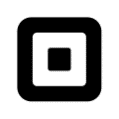 Thank you for your help! Questions or concerns call Jean at (814)933-6246.